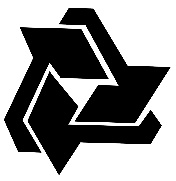    باسمه تعالي    فرم درخواست همكاريمشخصات فردي :نام ونام خانوادگي:	                                       نام پدر:                    تاريخ تولد :      /       /            محل تولد:            شماره شناسنامه:                     محل صدور:                    شماره ملي :                                                                شماره بیمه : مذهب:                    ملیت :                          وضعيت تاهل :  مجرد       متاهل         تعداد فرزند:  وضعيت نظام وظيفه:  پايان خدمت     معافيت    نوع معافيت : سوابق تحصيلي :سوابق شغلي :سوابق آموزشي :آشنايي با رايانه :مهارتها،تخصص وتوانمندي هاي خود را ذكر كنيد:با توجه به تحصيلات وتجربه در چه زمينه هايي مايل به همكاري مي باشيد؟:نشاني:محل سكونت:							     کد پستی :                                                                                     تلفن ثابت :	                                 تلفن همراه:اينجانب                                             كليه مندرجات فرم راصادقانه و بطور صحيح تكميل نمودم وچنانچه مواردي خلاف واقع مشاهده گردد، در خواست همکاری ابطال میگردد.ضمناًتكميل اين فرم هيچگونه تعهد استخدامي براي شرکت ايجاد نخواهد كرد.                                                                                                                                                             تاريخ تكميل:لطفا فرم را به صورت الکترونیکی به آدرس :edari@shahabkhodro.ir  ارسال نمایید و از ارائه حضوری خودداری نمایید.مقطعرشته تحصيليگرايشمدت تحصيلمدت تحصيلنام واحدآموزشيمحل تحصيلمعدلعنوان پايان نامه/رسالهمقطعرشته تحصيليگرايشازتانام واحدآموزشيمحل تحصيلمعدلعنوان پايان نامه/رسالهدكترافوق ليسانسليسانسفوق ديپلمديپلمساير .............نام سازمان/شركتمدت همكاريمدت همكاريمدت همكاريمدت همكاريمدت همكارينوع همكارينوع همكارينوع همكارينوع بيمهعنوان شغليميزان حقوق ومزاياعلت قطع رابطهنام سازمان/شركتازازتاتامجموع( ماه)تمام وقتتمام وقتپاره وقتنوع بيمهعنوان شغليميزان حقوق ومزاياعلت قطع رابطهنام سازمان/شركتماهسالماهسالمجموع( ماه)تمام وقتتمام وقتپاره وقتنوع بيمهعنوان شغليميزان حقوق ومزاياعلت قطع رابطهعنوان دورهسالنام موسسه آموزشيمحل آموزش(كشور/شهر)مدت آموزش(ساعت)گواهي پايان دورهگواهي پايان دورهعنوان دورهسالنام موسسه آموزشيمحل آموزش(كشور/شهر)مدت آموزش(ساعت)اخذ شدهاخذ نشدهعنوان تخصصميزان آشناييميزان آشناييميزان آشناييميزان آشناييعنوان تخصصضعيفمتوسطخوبعالي14253612